Table ronde du Groupe de travail de Madridorganisée parl’Organisation Mondiale de la Propriété Intellectuelle (OMPI)Genève, 25 et 26 juillet 2019Programme provisoireétabli par le Bureau internationalJeudi 25 juillet 201915 h 00 	Allocution de bienvenue du Bureau International de l’Organisation Mondiale de la Propriété Intellectuelle (OMPI)15 h 00 – 15 h 20	Thème 1 : Faits nouveaux concernant le système de Madrid–	Faits nouveaux	–	Informations actualisées concernant la division et la fusionConférenciers :	Représentants du Bureau international de l’OMPI15 h 20 – 16 h 30	Thème 2 : Échange de données avec les offices–	Point de la situation et progrès éventuels réalisés depuis la dernière table ronde–	Objectif du Service d’enregistrement de Madrid en matière d’échange de données	–	Portail des offices du système de MadridConférenciers : 	Représentants du Bureau international de l’OMPI16 h 30 – 16 h 45	Pause café16 h 45 – 18 h 00	Thème 3 : Services électroniques à disposition des utilisateurs–	Informations actualisées concernant le dépôt électronique–	Retour d’expérience des offices concernant l’utilisation du dépôt électronique–	Informations actualisées concernant le renouvellement électronique, le Madrid Portfolio Manager et le gestionnaire des produits et services de MadridConférenciers :	Représentants du Bureau international de l’OMPI et d’offices de parties contractantes du système de MadridVendredi 26 juillet 201910 h 00 – 11 h 30	Thème 4 : Classement–	Informations actualisées concernant les irrégularités	–	Informations actualisées concernant les directives en matière de classementConférenciers :	Représentants du Bureau international de l’OMPI11 h 30 – 11 h 45	Pause café11 h 45 – 13 h 00	Thème 5 : Amélioration de la procédure d’établissement de rapports pour le rapprochement de la répartition des taxesLe Bureau international de l’OMPI présentera un nouveau rapport mensuel concernant la répartition des taxes individuelles visant à faciliter le processus de rapprochement des taxes individuelles pour les offices nationaux et régionaux de propriété intellectuelle.Conférenciers : 	Représentants du Bureau international de l’OMPI13 h 00 – 15 h 00	Pause déjeuner15 h 00 – 16 h 00 	Thème 6 : Recherche fondée sur l’intelligence artificielle à l’OMPIConférenciers :	Représentants du Bureau international de l’OMPI16 h 00 – 16 h 15	Pause café16 h 15 – 17 h 50	[Résumé présenté par le président – Groupe de travail]17 h 50 – 18 h 00 	Questions diverses/Clôture de la table ronde et du Groupe de travail de Madrid[Fin du document]FF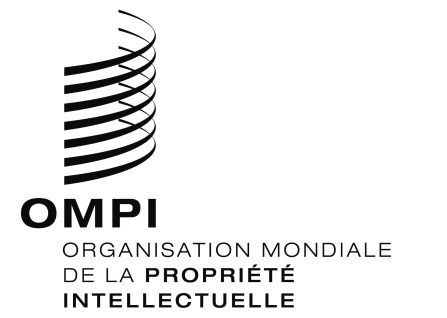 MM/LD/WG/17/RT/1 Prov.  MM/LD/WG/17/RT/1 Prov.  ORIGINAL : anglaisORIGINAL : anglaisDATE : 24 juin 2019  DATE : 24 juin 2019  